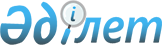 Жарқайың аудандық мәслихаттың 2016 жылғы 23 желтоқсандағы № 6С-7/3 "2017-2019 жылдарға арналған аудандық бюджет туралы" шешіміне өзгерістер мен толықтыру енгізу туралыАқмола облысы Жарқайың аудандық мәслихатының 2017 жылғы 10 сәуірдегі № 6С-10/2 шешімі. Ақмола облысының Әділет департаментінде 2017 жылғы 20 сәуірде № 5893 болып тіркелді      РҚАО-ның ескертпесі.

      Құжаттың мәтінінде түпнұсқаның пунктуациясы мен орфографиясы сақталған.

      Қазақстан Республикасының 2008 жылғы 4 желтоқсандағы Бюджет кодексінің 106 бабының 2 тармағының 5) тармақшасына және 4 тармағына, "Қазақстан Республикасындағы жергілікті мемлекеттік басқару және өзін-өзі басқару туралы" Қазақстан Республикасының 2001 жылғы 23 қаңтардағы Заңының 6 бабының 1 тармағының 1) тармақшасына сәйкес Жарқайың аудандық мәслихаты ШЕШІМ ҚАБЫЛДАДЫ:

      1. "2017-2019 жылдарға арналған аудандық бюджет туралы" Жарқайың аудандық мәслихатының 2016 жылғы 23 желтоқсандағы № 6С-7/3 (Нормативтік құқықтық актілерінің мемлекеттік тіркеу тізілімінде № 5684 болып тіркелген, 2017 жылғы 20 қаңтарында "Жарқайың тынысы" және "Целинное знамя" аудандық газеттерінде жарияланған) шешіміне келесі өзгерістер мен толықтыру енгізілсін:

      1 тармақ жаңа редакцияда баяндалсын:

      "1. 2017-2019 жылдарға арналған аудандық бюджеттің тиісінше 1, 2 және 3 қосымшаларына сәйкес, оның ішінде 2017 жылға келесі көлемдерде бекітілсін:

      1) кірістер - 2639834,6 мың теңге, оның ішінде:

      салықтық түсімдер - 431814,0 мың теңге;

      салықтық емес түсімдер - 16427,6 мың теңге;

      негізгі капиталды сатудан түсетін түсімдер - 24139,0 мың теңге;

      трансферттер түсімі - 2167454,0 мың теңге;

      2) шығындар - 2674565,5 мың теңге;

      3) таза бюджеттік кредиттеу - 1204831,0 мың теңге, оның ішінде:

      бюджеттік кредиттер - 1206807,0 мың теңге;

      бюджеттік кредиттерді өтеу - 1976,0 мың теңге;

      4) қаржы активтерімен операциялар бойынша сальдо - 10713,0 мың теңге, оның ішінде:

      қаржы активтерін сатып алу - 10713,0 мың теңге;

      5) бюджет тапшылығы (профициті) - -1250274,9 мың теңге;

      6) бюджет тапшылығын қаржыландыру (профицитін пайдалану) - 1250274,9 мың теңге.";

      келесі мазмұндағы 6-1 тармағымен толықтырылсын:

      "6-1. 2017 жылға арналған аудандық бюджеттегі 2017 жылдың 1 қаңтарында 45443,9 мың теңге сомасында пайда болған бюджеттік қаражаттың бос қалдықтары белгіленген заңнама тәртібімен пайдаланғаны ескерілсін.";

      көрсетілген шешімнің 1, 7, 8 қосымшалары осы шешімнің 1, 2, 3 қосымшаларына сәйкес жаңа редакцияда баяндалсын.

      2. Осы шешім Ақмола облысының Әділет департаментінде мемлекеттік тіркелген күнінен бастап күшіне енеді және 2017 жылдың 1 қаңтарынан бастап қолданысқа енгізіледі.



      "КЕЛІСІЛДІ"



      10.04.2017

 2017 жылға арналған аудандық бюджет 2017 жылға арналған аудандық маңызы бар қала, кент, ауыл,
ауылдық округтерінің бюджеттік бағдарламалары 2017 жылға арналған аудандық маңызы бар қала, кент, ауыл, ауылдық округтерінің
жергілікті өзін-өзі басқару органдарына трансферттерді бөлу
					© 2012. Қазақстан Республикасы Әділет министрлігінің «Қазақстан Республикасының Заңнама және құқықтық ақпарат институты» ШЖҚ РМК
				
      Аудандық мәслихат
сессиясының төрағасы

Н.Семкин

      Аудандық мәслихаттың
хатшысы

Ұ.Ахметова

      Жарқайың ауданының әкімі

А.Үйсімбаев
Жарқайың аудандық
мәслихатының
2017 жылғы 10 сәуірдегі
№ 6С-10/2 шешіміне
1 қосымшаЖарқайың аудандық
мәслихатының
2016 жылғы 23 желтоқсандағы
№ 6С-7/3 шешіміне
1 қосымшаСанаты

Санаты

Санаты

Санаты

Сома мың теңге

Сыныбы

Сыныбы

Сыныбы

Сома мың теңге

Ішкі сыныбы

Ішкі сыныбы

Сома мың теңге

Атауы

Сома мың теңге

1

2

3

4

5

I.Кірістер

2639834,6

1

Салықтық түсімдер

431814,0

01

Табыс салығы

21900,0

2

Жеке табыс салығы

21900,0

03

Әлеуметтiк салық

195475,0

1

Әлеуметтік салық

195475,0

04

Меншiкке салынатын салықтар

136682,0

1

Мүлiкке салынатын салықтар

76005,0

3

Жер салығы

11584,0

4

Көлiк құралдарына салынатын салық

36643,0

5

Бірыңғай жер салығы

12450,0

05

Тауарларға, жұмыстарға және қызметтерге салынатын iшкi салықтар

75239,0

2

Акциздер

3274,0

3

Табиғи және басқа да ресурстарды пайдаланғаны үшiн түсетiн түсiмдер

52919,0

4

Кәсiпкерлiк және кәсiби қызметтi жүргiзгенi үшiн алынатын алымдар

19046,0

08

Заңдық маңызы бар әрекеттерді жасағаны және (немесе) оған уәкілеттігі бар мемлекеттік органдар немесе лауазымды адамдар құжаттар бергені үшін алынатын міндетті төлемдер

2518,0

1

Мемлекеттік баж

2518,0

1

2

3

4

5

2

Салықтық емес түсiмдер

16427,6

01

Мемлекеттік меншіктен түсетін кірістер

4583,0

5

Мемлекет меншігіндегі мүлікті жалға беруден түсетін кірістер

4580,0

7

Мемлекеттік бюджеттен берілген кредиттер бойынша сыйақылар

3,0

06

Басқа да салықтық емес түсiмдер

11844,6

1

Басқа да салықтық емес түсiмдер

11844,6

3

Негізгі капиталды сатудан түсетін түсімдер

24139,0

03

Жердi және материалдық емес активтердi сату

24139,0

1

Жерді сату

24139,0

4

Трансферттер түсімі

2167454,0

02

Мемлекеттiк басқарудың жоғары тұрған органдарынан түсетiн трансферттер

2167454,0

2

Облыстық бюджеттен түсетін трансферттер

2167454,0

Функционалдық топ

Функционалдық топ

Функционалдық топ

Функционалдық топ

Сома мың теңге

Бюджеттік бағдарламалардың әкімшісі

Бюджеттік бағдарламалардың әкімшісі

Бюджеттік бағдарламалардың әкімшісі

Сома мың теңге

Бағдарлама

Бағдарлама

Сома мың теңге

Атауы

Сома мың теңге

1

2

3

4

5

II. Шығындар

2674565,5

01

Жалпы сипаттағы мемлекеттiк қызметтер

307065,6

112

Аудан (облыстық маңызы бар қала) мәслихатының аппараты

15775,5

001

Аудан (облыстық маңызы бар қала) мәслихатының қызметін қамтамасыз ету жөніндегі қызметтер

15775,5

122

Аудан (облыстық маңызы бар қала) әкімінің аппараты

82197,5

001

Аудан (облыстық маңызы бар қала) әкімінің қызметін қамтамасыз ету жөніндегі қызметтер

77641,5

003

Мемлекеттік органның күрделі шығыстары

4556,0

1

2

3

4

5

123

Қаладағы аудан, аудандық маңызы бар қала, кент, ауыл, ауылдық округ әкімінің аппараты

163181,6

001

Қаладағы аудан, аудандық маңызы бар қаланың, кент, ауыл, ауылдық округ әкімінің қызметін қамтамасыз ету жөніндегі қызметтер

163181,6

459

Ауданның (облыстық маңызы бар қаланың) экономика және қаржы бөлімі

28781,0

001

Ауданның (облыстық маңызы бар қаланың) экономикалық саясаттын қалыптастыру мен дамыту, мемлекеттік жоспарлау, бюджеттік атқару және коммуналдық меншігін басқару саласындағы мемлекеттік саясатты іске асыру жөніндегі қызметтер

27481,0

003

Салық салу мақсатында мүлікті бағалауды жүргізу

500,0

010

Жекешелендіру, коммуналдық меншікті басқару, жекешелендіруден кейінгі қызмет және осыған байланысты дауларды реттеу

400,0

015

Мемлекеттік органның күрделі шығыстары

400,0

492

Ауданның (облыстық маңызы бар қаланың) тұрғын үй-коммуналдық шаруашылығы, жолаушылар көлігі, автомобиль жолдары және тұрғын үй инспекциясы бөлімі

10810,0

001

Жергілікті деңгейде тұрғын үй-коммуналдық шаруашылық, жолаушылар көлігі, автомобиль жолдары және тұрғын үй инспекциясы саласындағы мемлекеттік саясатты іске асыру жөніндегі қызметтер

10810,0

494

Ауданның (облыстық маңызы бар қаланың) кәсіпкерлік және өнеркәсіп бөлімі

6320,0

001

Жергілікті деңгейде кәсіпкерлікті және өнеркәсіпті дамыту саласындағы мемлекеттік саясатты іске асыру жөніндегі қызметтер

6320,0

02

Қорғаныс

5233,1

122

Аудан (облыстық маңызы бар қала) әкімінің аппараты

5233,1

005

Жалпыға бірдей әскери міндетті атқару шеңберіндегі іс-шаралар

3555,1

1

2

3

4

5

006

Аудан (облыстық маңызы бар қала) ауқымындағы төтенше жағдайлардың алдын алу және оларды жою

1516,0

007

Аудандық (қалалық) ауқымдағы дала өрттерінің, сондай-ақ мемлекеттік өртке қарсы қызмет органдары құрылмаған елдi мекендерде өрттердің алдын алу және оларды сөндіру жөніндегі іс-шаралар

162,0

03

Қоғамдық тәртіп, қауіпсіздік, құқықтық, сот, қылмыстық- атқару қызметі

1400,0

492

Ауданның (облыстық маңызы бар қаланың) тұрғын үй-коммуналдық шаруашылығы, жолаушылар көлігі, автомобиль жолдары және тұрғын үй инспекциясы бөлімі

1400,0

021

Елдi мекендерде жол қозғалысы қауiпсiздiгін қамтамасыз ету

1400,0

04

Бiлiм беру

1567902,8

464

Ауданның (облыстық маңызы бар қаланың) білім бөлімі

1547749,0

001

Жергілікті деңгейде білім беру саласындағы мемлекеттік саясатты іске асыру жөніндегі қызметтер

14983,0

003

Жалпы білім беру

1152712,7

005

Ауданның (облыстық маңызы бар қаланың) мемлекеттiк бiлiм беру мекемелер үшiн оқулықтар мен оқу-әдістемелік кешендерді сатып алу және жеткiзу

10696,0

006

Балаларға қосымша білім беру

36980,0

007

Аудандық (қалалық) ауқымдағы мектеп олимпиадаларын және мектептен тыс іс-шараларды өткізу

1609,0

009

Мектепке дейінгі тәрбие мен оқыту ұйымдарының қызметін қамтамасыз ету

213359,0

015

Жетім баланы (жетім балаларды) және ата-аналарының қамқорынсыз қалған баланы (балаларды) күтіп-ұстауға қамқоршыларға (қорғаншыларға) ай сайынға ақшалай қаражат төлемі

11919,0

1

2

3

4

5

022

Жетім баланы (жетім балаларды) және ата-анасының қамқорлығынсыз қалған баланы (балаларды) асырап алғаны үшін Қазақстан азаматтарына біржолғы ақша қаражатын төлеуге арналған төлемдер

342,0

040

Мектепке дейінгі білім беру ұйымдарында мемлекеттік білім беру тапсырысын іске асыруға

48955,9

067

Ведомстволық бағыныстағы мемлекеттік мекемелерінің және ұйымдарының күрделі шығыстары

56192,4

465

Ауданның (облыстық маңызы бар қаланың) дене шынықтыру және спорт бөлімі

20153,8

017

Балалар мен жасөспірімдерге спорт бойынша қосымша білім беру

20153,8

06

Әлеуметтiк көмек және әлеуметтiк қамсыздандыру

112253,0

451

Ауданның (облыстық маңызы бар қаланың) жұмыспен қамту және әлеуметтік бағдарламалар бөлімі

110122,0

001

Жергілікті деңгейде халық үшін әлеуметтік бағдарламаларды жұмыспен қамтуды қамтамасыз етуді іске асыру саласындағы мемлекеттік саясатты іске асыру жөніндегі қызметтер

23122,0

002

Жұмыспен қамту бағдарламасы

17391,0

005

Мемлекеттік атаулы әлеуметтік көмек

228,0

006

Тұрғын үйге көмек көрсету

500,0

007

Жергілікті өкілетті органдардың шешімі бойынша мұқтаж азаматтардың жекелеген топтарына әлеуметтік көмек

14455,0

010

Үйден тәрбиеленіп оқытылатын мүгедек балаларды материалдық қамтамасыз ету

552,0

011

Жәрдемақыларды және басқа да әлеуметтік төлемдерді есептеу, төлеу мен жеткізу бойынша қызметтерге ақы төлеу

328,0

014

Мұқтаж азаматтарға үйде әлеуметтiк көмек көрсету

8399,0

016

18 жасқа дейінгі балаларға мемлекеттік жәрдемақылар

5389,0

1

2

3

4

5

017

Мүгедектерді оңалту жеке бағдарламасына сәйкес, мұқтаж мүгедектерді міндетті гигиеналық құралдармен және ымдау тілі мамандарының қызмет көрсетуін, жеке көмекшілермен қамтамасыз ету

4157,0

023

Жұмыспен қамту орталықтарының қызметін қамтамасыз ету

12962,0

025

"Өрлеу" жобасы бойынша келісілген қаржылай көмекті енгізу

7019,0

050

Қазақстан Республикасында мүгедектердің құқықтарын қамтамасыз ету және өмір сүру сапасын жақсарту жөніндегі 2012 - 2018 жылдарға арналған іс-шаралар жоспарын іске асыру

3042,0

054

Үкіметтік емес ұйымдарда мемлекеттік әлеуметтік тапсырысты орналастыру

12578,0

464

Ауданның (облыстық маңызы бар қаланың) білім бөлімі

2099,0

030

Патронат тәрбиешілерге берілген баланы (балаларды) асырап бағу

2099,0

492

Ауданның (облыстық маңызы бар қаланың) тұрғын үй-коммуналдық шаруашылығы, жолаушылар көлігі, автомобиль жолдары және тұрғын үй инспекциясы бөлімі

32,0

050

Қазақстан Республикасында мүгедектердің құқықтарын қамтамасыз ету және өмір сүру сапасын жақсарту жөніндегі 2012 - 2018 жылдарға арналған іс-шаралар жоспарын іске асыру

32,0

07

Тұрғын үй-коммуналдық шаруашылық

99949,6

467

Ауданның (облыстық маңызы бар қаланың) құрылыс бөлімі

1000,0

003

Коммуналдық тұрғын үй қорының тұрғын үйін жобалау және (немесе) салу, реконструкциялау

1000,0

492

Ауданның (облыстық маңызы бар қаланың) тұрғын үй-коммуналдық шаруашылығы, жолаушылар көлігі, автомобиль жолдары және тұрғын үй инспекциясы бөлімі

98949,6

1

2

3

4

5

003

Мемлекеттік тұрғын үй қорын сақтауды ұйымдастыру

2450,0

011

Шағын қалаларды жылумен жабдықтауды үздіксіз қамтамасыз ету

39936,6

012

Сумен жабдықтау және су бұру жүйесінің жұмыс істеуі

10221,0

016

Елдi мекендердiң санитариясын қамтамасыз ету

3342,0

018

Елдi мекендердi абаттандыру және көгалдандыру

1000,0

026

Ауданның (облыстық маңызы бар қаланың) коммуналдық меншігіндегі жылу желілерін пайдалануды ұйымдастыру

10000,0

029

Сумен жабдықтау және су бұру жүйесін дамыту

32000,0

08

Мәдениет, спорт, туризм және ақпараттық кеңістiк

310977,4

455

Ауданның (облыстық маңызы бар қаланың) мәдениет және тілдерді дамыту бөлімі

126217,4

001

Жергілікті деңгейде тілдерді және мәдениетті дамыту саласындағы мемлекеттік саясатты іске асыру жөніндегі қызметтер

7099,0

003

Мәдени-демалыс жұмысын қолдау

65529,0

006

Аудандық (қалалық) кiтапханалардың жұмыс iстеуi

38784,0

007

Мемлекеттiк тiлдi және Қазақстан халқының басқа да тiлдерін дамыту

7805,4

032

Ведомстволық бағыныстағы мемлекеттік мекемелерінің және ұйымдарының күрделі шығыстары

7000,0

456

Ауданның (облыстық маңызы бар қаланың) ішкі саясат бөлімі

37487,3

001

Жергілікті деңгейде ақпарат, мемлекеттілікті нығайту және азаматтардың әлеуметтік сенімділігін қалыптастыру саласында мемлекеттік саясатты іске асыру жөніндегі қызметтер

10249,3

002

Мемлекеттік ақпараттық саясат жүргізу жөніндегі қызметтер

20000,0

1

2

3

4

5

003

Жастар саясаты саласында іс-шараларды іске асыру

7238,0

465

Ауданның (облыстық маңызы бар қаланың) дене шынықтыру және спорт бөлімі

147272,7

001

Жергілікті деңгейде дене шынықтыру және спорт саласындағы мемлекеттік саясатты іске асыру жөніндегі қызметтер

24189,7

004

Мемлекеттік органның күрделі шығыстары

2200,0

006

Аудандық (облыстық маңызы бар қалалық) деңгейде спорттық жарыстар өткiзу

115399,0

007

Әртүрлi спорт түрлерi бойынша аудан (облыстық маңызы бар қала) құрама командаларының мүшелерiн дайындау және олардың облыстық спорт жарыстарына қатысуы

5484,0

10

Ауыл, су, орман, балық шаруашылығы, ерекше қорғалатын табиғи аумақтар, қоршаған ортаны және жануарлар дүниесін қорғау, жер қатынастары

83639,1

459

Ауданның (облыстық маңызы бар қаланың) экономика және қаржы бөлімі

2745,0

099

Мамандарға әлеуметтік қолдау көрсету жөніндегі шараларды іске асыру

2745,0

462

Ауданның (облыстық маңызы бар қаланың) ауыл шаруашылығы бөлімі

18358,4

001

Жергілікті деңгейде ауыл шаруашылығы саласындағы мемлекеттік саясатты іске асыру жөніндегі қызметтер

18358,4

463

Ауданның (облыстық маңызы бар қаланың) жер қатынастары бөлімі

10117,8

001

Аудан (облыстық маңызы бар қала) аумағында жер қатынастарын реттеу саласындағы мемлекеттік саясатты іске асыру жөніндегі қызметтер

9020,8

004

Жердi аймақтарға бөлу жөнiндегi жұмыстарды ұйымдастыру

1097,0

473

Ауданның (облыстық маңызы бар қаланың) ветеринария бөлімі

52417,9

1

2

3

4

5

001

Жергілікті деңгейде ветеринария саласындағы мемлекеттік саясатты іске асыру жөніндегі қызметтер

17248,9

005

Мал көмінділерінің (биотермиялық шұңқырлардың) жұмыс істеуін қамтамасыз ету

880,0

007

Қаңғыбас иттер мен мысықтарды аулауды және жоюды ұйымдастыру

1000,0

008

Алып қойылатын және жойылатын ауру жануарлардың, жануарлардан алынатын өнімдер мен шикізаттың құнын иелеріне өтеу

3400,0

009

Жануарлардың энзоотиялық аурулары бойынша ветеринариялық іс-шараларды жүргізу

1180,0

010

Ауыл шаруашылығы жануарларын сәйкестендіру жөніндегі іс-шараларды өткізу

2550,0

011

Эпизоотияға қарсы іс-шаралар жүргізу

26159,0

11

Өнеркәсіп, сәулет, қала құрылысы және құрылыс қызметі

29317,0

467

Ауданның (облыстық маңызы бар қаланың) құрылыс бөлімі

9173,1

001

Жергілікті деңгейде құрылыс саласындағы мемлекеттік саясатты іске асыру жөніндегі қызметтер

9173,1

468

Ауданның (облыстық маңызы бар қаланың) сәулет және қала құрылысы бөлімі

20143,9

001

Жергілікті деңгейде сәулет және қала құрылысы саласындағы мемлекеттік саясатты іске асыру жөніндегі қызметтер

7143,9

003

Аудан аумағында қала құрылысын дамыту схемаларын және елді мекендердің бас жоспарларын әзірлеу

13000,0

12

Көлiк және коммуникация

32300,0

492

Ауданның (облыстық маңызы бар қаланың) тұрғын үй-коммуналдық шаруашылығы, жолаушылар көлігі, автомобиль жолдары және тұрғын үй инспекциясы бөлімі

32300,0

023

Автомобиль жолдарының жұмыс істеуін қамтамасыз ету

30000,0

1

2

3

4

5

037

Әлеуметтік маңызы бар қалалық (ауылдық), қала маңындағы және ауданішілік қатынастар бойынша жолаушылар тасымалдарын субсидиялау

2300,0

13

Басқалар

17491,0

464

Ауданның (облыстық маңызы бар қаланың) білім бөлімі

8032,0

041

Өңірлерді дамытутың 2020 жылға дейінгі бағдарламасы шеңберінде өңірлерді экономикалық дамытуға жәрдемдесу бойынша шараларды іске асыру

8032,0

459

Ауданның (облыстық маңызы бар қаланың) экономика және қаржы бөлімі

9297,0

012

Ауданның (облыстық маңызы бар қаланың) жергілікті атқарушы органының резерві

9297,0

494

Ауданның (облыстық маңызы бар қаланың) кәсіпкерлік және өнеркәсіп бөлімі

162,0

006

Кәсіпкерлік қызметті қолдау

162,0

14

Борышқа қызмет көрсету

3,0

459

Ауданның (облыстық маңызы бар қаланың) экономика және қаржы бөлімі

3,0

021

Жергілікті атқарушы органдардың облыстық бюджеттен қарыздар бойынша сыйақылар мен өзге де төлемдерді төлеу бойынша борышына қызмет көрсету

3,0

15

Трансферттер

107033,9

459

Ауданның (облыстық маңызы бар қаланың) экономика және қаржы бөлімі

107033,9

006

Нысаналы пайдаланылмаған (толық пайдаланылмаған) трансферттерді қайтару

39033,9

051

Жергілікті өзін-өзі басқару органдарына берілетін трансферттер

68000,0

III. Таза бюджеттiк кредиттеу

1204831,0

Бюджеттік кредиттер

1206807,0

07

Тұрғын үй-коммуналдық шаруашылық

1200000,0

492

Ауданның (облыстық маңызы бар қаланың) тұрғын үй-коммуналдық шаруашылығы, жолаушылар көлігі, автомобиль жолдары және тұрғын үй инспекциясы бөлімі

1200000,0

1

2

3

4

5

053

Жылу, сумен жабдықтау және су бұру жүйелерін реконструкция және құрылыс үшін кредит беру

1200000,0

10

Ауыл, су, орман, балық шаруашылығы, ерекше қорғалатын табиғи аумақтар, қоршаған ортаны және жануарлар дүниесін қорғау, жер қатынастары

6807,0

459

Ауданның (облыстық маңызы бар қаланың) экономика және қаржы бөлімі

6807,0

018

Мамандарды әлеуметтік қолдау шараларын іске асыру үшін бюджеттік кредиттер

6807,0

Бюджеттік кредиттерді өтеу

1976,0

5

Бюджеттік кредиттерді өтеу

1976,0

01

Бюджеттік кредиттерді өтеу

1976,0

1

Мемлекеттік бюджеттен берілген бюджеттік кредиттерді өтеу

1976,0

IV. Қаржы активтерiмен операциялар бойынша сальдо

10713,0

13

Басқалар

10713,0

492

Ауданның (облыстық маңызы бар қаланың) тұрғын үй-коммуналдық шаруашылығы, жолаушылар көлігі, автомобиль жолдары және тұрғын үй инспекциясы бөлімі

10713,0

065

Заңды тұлғалардың жарғылық капиталын қалыптастыру немесе ұлғайту

10713,0

V. Бюджет тапшылығы (профициті)

-1250274,9

VI. Бюджет тапшылығын қаржыландыру (профицитін пайдалану)

1250274,9

7

Қарыздар түсімі

1206807,0

01

Мемлекеттік ішкі қарыздар

1206807,0

2

Қарыз алу келісім-шарттары

1206807,0

16

Қарыздарды өтеу

1976,0

459

Ауданның (облыстық маңызы бар қаланың) экономика және қаржы бөлімі

1976,0

005

Жергілікті атқарушы органның жоғары тұрған бюджет алдындағы борышын өтеу

1976,0

8

Бюджет қаражаттарының пайдаланылатын қалдықтары

45443,9

01

Бюджет қаражатының қалдықтары

45443,9

1

Бюджет қаражатының бос қалдықтары

45443,9

Жарқайың аудандық
мәслихатының
2017 жылғы 10 сәуірдегі
№ 6С-10/2 шешіміне
2 қосымшаЖарқайың аудандық
мәслихатының
2016 жылғы 23 желтоқсандағы
№ 6С-7/3 шешіміне
7 қосымшаФункционалдық топ

Функционалдық топ

Функционалдық топ

Функционалдық топ

Сома мың теңге

Бюджеттік бағдарламалардың әкімшісі

Бюджеттік бағдарламалардың әкімшісі

Бюджеттік бағдарламалардың әкімшісі

Сома мың теңге

Бағдарлама

Бағдарлама

Сома мың теңге

Атауы

Сома мың теңге

1

2

3

4

5

01

Жалпы сипаттағы мемлекеттiк қызметтер

163181,6

123

Қаладағы аудан, аудандық маңызы бар қала, кент, ауыл, ауылдық округ әкімінің аппараты

163181,6

001

Қаладағы аудан, аудандық маңызы бар қаланың, кент, ауыл, ауылдық округ әкімінің қызметін қамтамасыз ету жөніндегі қызметтер

163181,6

Державин қаласы әкімінің аппараты

22206,0

Жарқайың ауданы Уәлихан ауылдық округі әкімінің аппараты

10193,3

Жарқайың ауданы Костычево ауылдық округі әкімінің аппараты

9890,8

Жарқайың ауданы Нахимов ауылдық округі әкімінің аппараты

9185,8

Жарқайың ауданы Отрадный ауылдық округі әкімінің аппараты

8351,0

Жарқайың ауданы Жаңадала ауылдық округі әкімінің аппараты

14488,0

1

2

3

4

5

Жарқайың ауданының Бірсуат ауылы әкімінің аппараты

7986,0

Жарқайың ауданының Гастелло ауылы әкімінің аппараты

8077,0

Жарқайың ауданының Далабай ауылы әкімінің аппараты

7892,6

Жарқайың ауданының Құмсуат ауылы әкімінің аппараты

7957,4

Жарқайың ауданының Львов ауылы әкімінің аппараты

7575,0

Жарқайың ауданының Пригород ауылы әкімінің аппараты

8986,0

Жарқайың ауданының Пятигор ауылы әкімінің аппараты

8943,1

Жарқайың ауданының Тасөткел ауылы әкімінің аппараты

8416,7

Жарқайың ауданының Тассуат ауылы әкімінің аппараты

7305,7

Жарқайың ауданының Үшқарасу ауылы әкімінің аппараты

7347,8

Жарқайың ауданының Шойындыкөл ауылы әкімінің аппараты

8379,4

Жарқайың аудандық
мәслихатының
2017 жылғы 10 сәуірдегі
№ 6С-10/2 шешіміне
3 қосымшаЖарқайың аудандық
мәслихатының
2016 жылғы 23 желтоқсандағы
№ 6С-7/3 шешіміне
8 қосымшаФункционалдық топ

Функционалдық топ

Функционалдық топ

Функционалдық топ

Сома мың теңге

Бюджеттік бағдарламалардың әкімшісі

Бюджеттік бағдарламалардың әкімшісі

Бюджеттік бағдарламалардың әкімшісі

Сома мың теңге

Бағдарлама

Бағдарлама

Сома мың теңге

Атауы

Сома мың теңге

1

2

3

4

5

15

Трансферттер

68000,0

459

Ауданның (облыстық маңызы бар қаланың) экономика және қаржы бөлімі

68000,0

051

Жергілікті өзін-өзі басқару органдарына берілетін трансферттер

68000,0

Державин қаласы әкімінің аппараты

48850,0

Жарқайың ауданы Уәлихан ауылдық округі әкімінің аппараты

4000,0

Жарқайың ауданы Костычево ауылдық округі әкімінің аппараты

2100,0

Жарқайың ауданы Нахимов ауылдық округі әкімінің аппараты

700,0

Жарқайың ауданы Отрадный ауылдық округі әкімінің аппараты

1200,0

Жарқайың ауданы Жаңадала ауылдық округі әкімінің аппараты

2000,0

1

2

3

4

5

Жарқайың ауданының Бірсуат ауылы әкімінің аппараты

800,0

Жарқайың ауданының Гастелло ауылы әкімінің аппараты

2000,0

Жарқайың ауданының Далабай ауылы әкімінің аппараты

300,0

Жарқайың ауданының Құмсуат ауылы әкімінің аппараты

400,0

Жарқайың ауданының Львов ауылы әкімінің аппараты

900,0

Жарқайың ауданының Пригород ауылы әкімінің аппараты

1500,0

Жарқайың ауданының Пятигор ауылы әкімінің аппараты

1000,0

Жарқайың ауданының Тасөткел ауылы әкімінің аппараты

300,0

Жарқайың ауданының Тассуат ауылы әкімінің аппараты

300,0

Жарқайың ауданының Үшқарасу ауылы әкімінің аппараты

400,0

Жарқайың ауданының Шойындыкөл ауылы әкімінің аппараты

1250,0

